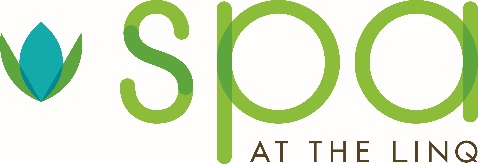 
FACT SHEETThe 15,000-square-foot Spa at The LINQ is as a full-service facility offering facials, body treatments and massages, along with a modern salon and 24-hour fitness center. It is conveniently located on the sixth floor of the main guest tower elevators of The LINQ Hotel + Experience at the center of the Las Vegas Strip. For reservations and additional information, please call 702-794-3242.UNIQUE SPA AMENITIESHIMALAYAN SALT CAVE
The most unique amenity of Spa at The LINQ is the Himalayan salt therapy cave. Natural salt caves have been used for centuries to help with congestion, asthma and other sinus conditions. This 30-minute session is open to those who book a treatment ($50 and up) and must be booked in advance. One Salt Cave session is included with each Spa Day Pass purchased or with any spa treatment. Enjoyed by Europeans for centuries, salt therapy also known as halotherapy emulates the conditions inside a natural salt cave. This is done by infusing the air with small particles of the highest quality salt. With each 30-minute session, relax and breathe easier as salt helps alleviate many skin and respiratory ailments. The walls of the cave are lined with glowing Himalayan crystal salts to create a calming and tranquil environment. Please see your spa host for times, availability and to book your session.LOUNGE TIME
Spa at The LINQ offers separate men's and women's lounges. Both lounges feature whirlpools, as well as eucalyptus steam rooms with cold, refreshing cucumbers and iced towels. Other spa guest amenities include infused water, tea, coffee options, fresh squeezed juices, fruit and granola, along with lounge chairs and coffee table books. If guests desire rest and relaxation from a wild weekend, spa day passes are $35-$45 (or included with any spa treatment valued at $50 or more). Guests are encouraged to take advantage of the organic bath products and high-end rain showers as well.MUSIC	
While spas are known for calm, soothing sounds, guests of Spa at The LINQ have the option to play their own desired music or playlist by connecting their device to the treatment room’s speakers. 

AROMATHERAPY
Aromatherapy enriches the experience of every spa treatment. Spa at The LINQ offers aromatherapy as a part of every service, available upon request at no additional charge. Guests have the ability to choose their desired scent and can incorporate them into their treatments to enhance the relaxation. If guests are traveling with their soul mate, mom or best friend, the couples' room offers side by side services. SALON AND RETAIL 
The salon features a more upbeat energy offering services like spray tanning, airbrush makeup, as well as beard trims for gentlemen. Take a piece of the spa home with you – spa and fitness clothing, free trade accessories, and more organic gifts are available for purchase. 
FITNESS FUNSpa therapy is great, but sometimes you're just in the mood to break a sweat. The resort fees paid by hotel guests include complimentary access to the 24-hour, 1,620-square-foot fitness facility. The center includes cardio machines, stability balls and stretch bands. All hotel guests have access to the Fitness Center after-hours via their room key.WELLNESS OFFERINGSPERSONAL TRAINING $60 and up. See reception desk for details. WALKING AND RUNNING TRAILS Outdoor running and walking maps are available at the receptionist desk. IN-ROOM FITNESS CARTS For a private workout session, complimentary in-room fitness carts are available to hotel guests from 7 a.m. to 7 p.m. daily. The carts include yoga mats, stability balls, fitness discs and foam rollers for a four-hour rental period. Hotel guests can call or visit Spa at The LINQ to make a reservation for the delivery to their room.